Кужновский филиал МБОУ "Оборонинская СОШ"Тема: «Спорт - залог красоты и здоровья».Учитель математики и информатики:                                                Соболева Марина ЕвгеньевнаЦель: формировать потребность в занятии спортом; приобщать учеников к здоровому образу жизни; пропагандировать здоровый образ жизни, культуру здоровья, развивать творческие способности, обучать общению.Возраст: 5 класс.Форма проведения: игра.Оборудование: компьютер, проектор, экран.Ход классного часа.Здравствуйте ребята! Послушайте стихотворение.   Учитель:   Спорт- это здоровье!	     Спорт – это крепкие мышцы!	     В спорте во все времена	     Воля стальной быть должна.     Воля кует характер, и     Только она.- О чем это стихотворение, как вы думаете? (о спорте)Классный час наш называется «Спорт - залог красоты и здоровья» и будет проходить в виде игры. Спорт – залог здоровья и хорошего настроения. Заниматься спортом – полезно. Ведь каждая минута занятий спортом продлевает жизнь человека на один час. В добрый путь!I этап: «Представление команд»Команда  «Спорт»Девиз:Спорт — это сила, спорт — это жизнь!Добьемся победы! Соперник, держись! Команда «Динамит»Девиз:Мы спортсмены классныеМы — взрывоопасныеКто сегодня победит?Ну, конечно, «Динамит»!II этап: «Разминка».Зимняя спортивная игра. (Хоккей).«Летние» коньки. (Ролики).Куда надо забить гол? (Ворота).Зимняя спортивная площадка. (Каток).Главный человек на спортивной площадке. (Судья).Как называются начальный и конечный пункты дистанции? (Старт, финиш)III этап: «Походка спортсмена».(Изобразить походку спортсмена, который вам достанется по карточке: лыжник, фигурное катание, конькобежный спорт, кёрлинг).Учитель: Молодцы! Здорово прогулялись спортивной походкой.Спортсмен преодолел себя,А это значит много.И главное здесь даже не рекордИ не блестящие поверхности медали.Здоровье – главное! Его приносит …   (СПОРТ!)IV этап:  «Загадки:Эти  фрукты  не  съедобны,Но  огромны  и  удобны.Их  иной  спортсмен  часамиЛупит  сильно  кулаками.                                      (Боксерские  груши)Мы  проворные  сестрицыБыстро  бегать  мастерицы.В  дождь   лежим,  в  мороз  бежим – Вот  такой  у  нас  режим.                                         (Коньки)-  Не  пойму,  ребята,  кто  вы?Птицеловы?  Рыболовы?Что  за  невод  во  дворе?-  Не  мешал  бы  ты  игре!Ты  бы  лучше  отошел,Мы  играем  в                               (волейбол)Две  полоски  на  снегуОставляю  на  бегу. Я  лечу  от  них стрелой,А  они  опять  за  мной.                                  (Лыжи)V этап: «Олимпийское движение»     1. Сколько колец изображено на Олимпийском флаге?а) 5; правильныйб) 4;в) 3;г) 2.В каком городе проходят Олимпийские игры в 14 году?а) в Москве;б) в Санкт-Петербурге;в) в Сочи; правильныйг) в Краснодаре.Что символизируют кольца на Олимпийском флаге?а) страны-участникиб) цветав) континенты; правильныйг) виды спортаГде проводились древние Олимпийские игры?а) в Спарте;б) в Олимпии; правильныйв) в Афинах;г) в Москве.Что означал в Древней Греции термин «Олимпиада»?а) спортивные соревнованияб) игры на свежем воздухе;в) перемирие;г) четырёхлетний период между олимпийскими играми. правильный6. Какое государство является родиной Олимпийских игр? а) Россия;б) Греция; правильныйв) Англия;г) Германия.- Значение спорта в жизни человека очень велико. Правильно вы заметили, что «Спорт – это сила, здоровье, красота!». Люди это поняли очень, очень давно и именно по этой причине и зародилось олимпийское движение. Чем знаменательны олимпийские игры - 2014  (Они знаменательны тем, что они проходят у нас, в России, в Сочи).  - А сейчас домашнее задание: «Олимпийский калейдоскоп».Из истории:         Слово «олимпиада» изначально означало не сами игры, а четырехлетний промежуток между ними. Древние греки вели хронологию по олимпиадам, начиная с 776 г. до н.э. В честь Олимпийских игр по всей Греции провозглашалось перемирие сроком на месяц.Символы олимпиадыСимвол Олимпийских игр — пять скреплённых колец, символизирующих объединение пяти частей света в олимпийском движении - олимпийские кольца. Цвет колец в верхнем ряду — голубой для Европы, чёрный для Африки, красный для Америки, в нижнем ряду — жёлтый для Азии, зелёный для Австралии.	Олимпийский факел зажигается от лучей солнца в Афинах.В день открытия Олимпиады факел наклоняют над специальной чашей и вспыхивает олимпийский огонь. 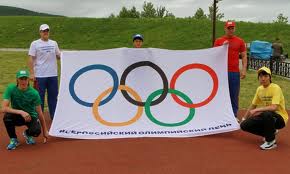 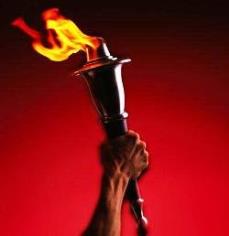 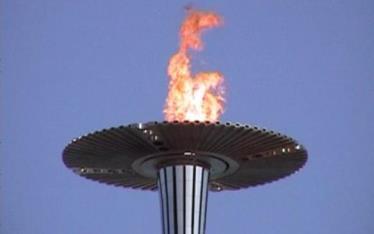 Олимпийская клятва спортсменов:	«От имени всех спортсменов я обещаю, что мы будем участвовать в этих Олимпийских играх, уважая и соблюдая правила, по которым они проводятся, в истинно спортивном духе, во славу спорта и во имя чести своих команд».Виды спорта на Олимпиаде в СочиБиатлонБобслей: бобслей, скелетонКонькобежный спорт: конькобежный спорт, фигурное катание, шорт-трекКёрлингЛыжный спорт: горнолыжный спорт, лыжное двоеборье, лыжные гонки, прыжки на лыжах с трамплина, сноубординг, фристайлСанный спортХоккей с шайбойПрыжки на лыжах с трамплина среди женщинСкелетон Кто является талисманом этих олимпийских игр. Талисманы Олимпиады в Сочи 2014Горный спасатель-альпинист Леопард живет в кроне огромного дерева, которое растет на самой высокой скале в заснеженных горах Кавказа. Он всегда готов прийти на помощь и не раз спасал расположенную неподалеку деревню от лавин.Леопард – прекрасный сноубордист, он научил этому виду спорта всех своих друзей и соседей. У Леопарда веселый нрав, он не может жить в одиночестве и очень любит танцевать. 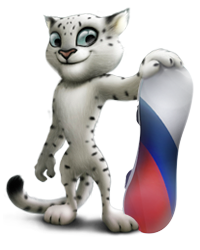 За полярным кругом в ледяном иглу живет белый мишка. В его доме все сделано изо льда и снега: снежный душ, кровать, компьютер и даже спортивные тренажеры.Белый мишка с раннего детства воспитывался полярниками. Именно они научили его кататься на лыжах, бегать на коньках и играть в керлинг. Но больше всего белому мишке понравилось кататься на спортивных санках. Он стал настоящим саночником и бобслеистом, а его друзья – тюлени и морские котики - с удовольствием наблюдают за его победами. Теперь они вместе устраивают соревнования по этим видам спорта, и долгой полярной ночью им некогда скучать! 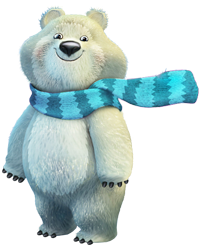   Зайка – самая активная жительница зимнего леса. Ее друзья всегда удивляются – и как она все успевает!? Ведь Зайка не только успевает учиться в Лесной Академии на «отлично», помогать маме в семейном ресторанчике «Лесная запруда», но и участвовать в различных спортивных соревнованиях. Зайка уверяет своих друзей, что у нее нет никакого секрета: просто она очень любит спорт. А еще она любит петь и танцевать. 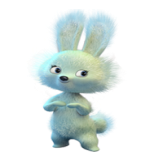 Посмотрите ребята! Перед Вами Олимпийский стадион Сочи – 2014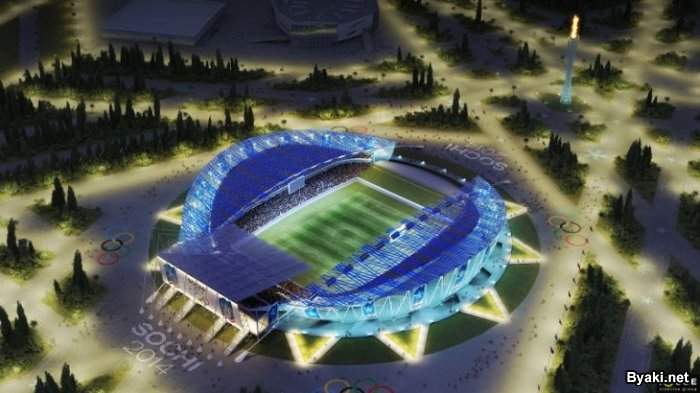 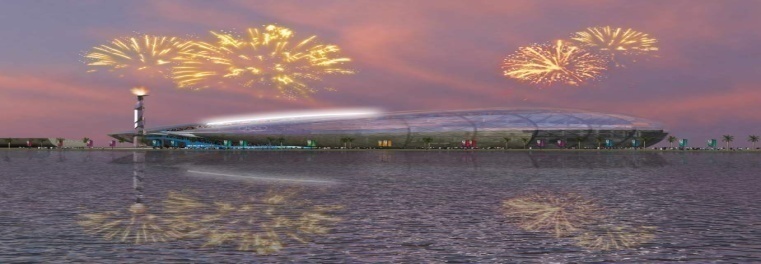 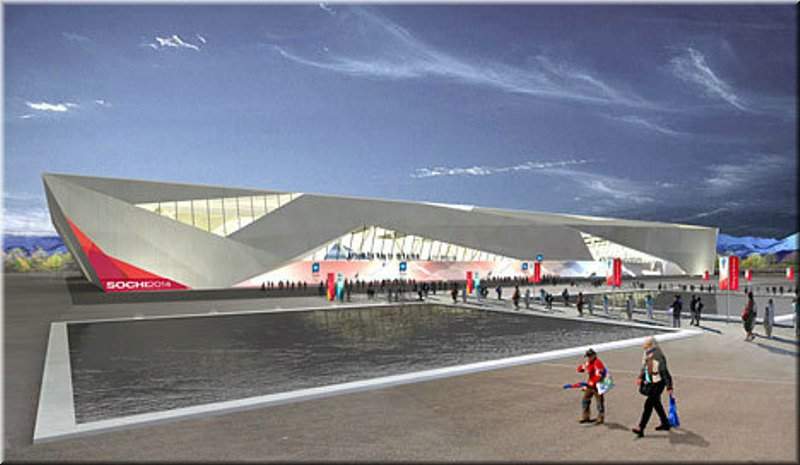 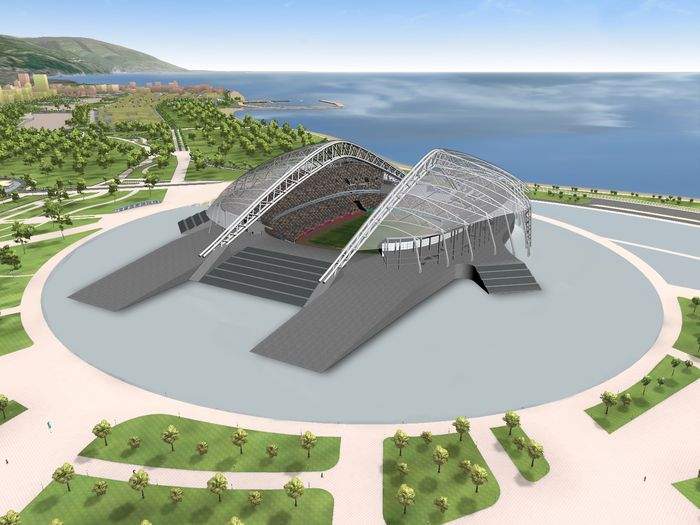 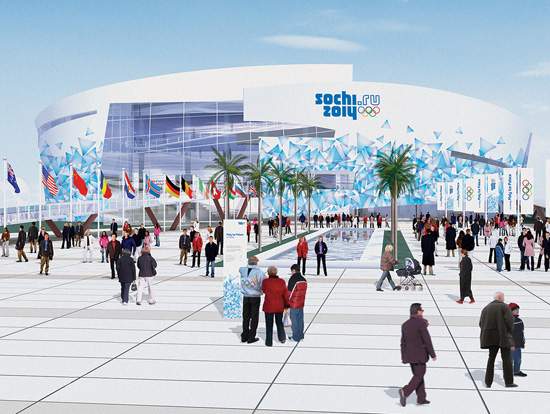 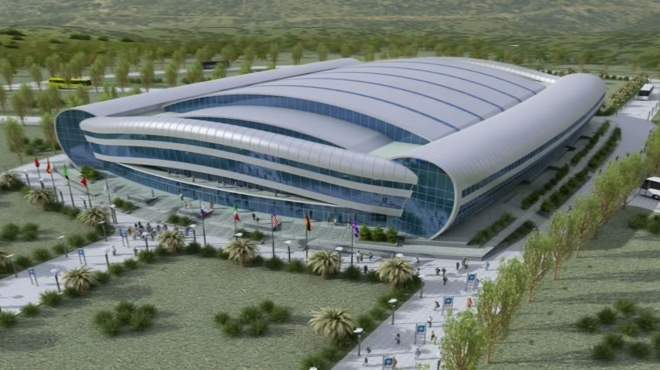 Ребята, а Вам интересны результаты этих олимпийских игр.Таблица результатов ОлимпиадыИ в заключении капитаны команд прочитают стихотворение:Со здоровьем дружен спорт.
Стадион, бассейны, корт,
Зал, каток – везде вам рады.
За старание в награду
Будут кубки и рекорды,
Станут мышцы ваши тверды.
Только помните: спортсмены
Каждый день свой непременно
Начинают с физзарядки.
Не играйте с дремой в прятки,
Быстро сбросьте одеяло,
Встали – сна как не бывало!Здоровье -  неоценимое счастье в жизни любого человека. Нам хочется быть бодрыми, веселыми, сильными и ловкими, с сильным характером, волей к победе.Спорт – лучший  друг  здоровью.Таблица медалей Олимпиады в Сочи
золото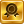 
серебро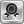 
бронза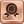 
Всего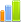 1) Норвегия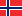 434112) Канада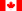 43293) Германия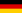 41054) Нидерланды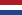 32385) США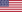 2147...............7) Россия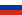 1337